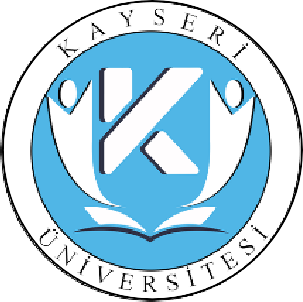 Anabilim Dalı Başkanlığınızda Bilimsel Hazırlık Programı varsa ayrıca Sınav Programı bildirilmelidir.T.C.KAYSERİ ÜNİVERSİTESİLisansüstü Eğitim Enstitüsü2023-2024 Eğitim-Öğretim Yılı Bahar YarıyılıİSLAM TARİHİ VE SANATLARI ANABİLİM DALI BAŞKANLIĞIYüksek Lisans ProgramıARA SINAV PROGRAMIT.C.KAYSERİ ÜNİVERSİTESİLisansüstü Eğitim Enstitüsü2023-2024 Eğitim-Öğretim Yılı Bahar YarıyılıİSLAM TARİHİ VE SANATLARI ANABİLİM DALI BAŞKANLIĞIYüksek Lisans ProgramıARA SINAV PROGRAMIT.C.KAYSERİ ÜNİVERSİTESİLisansüstü Eğitim Enstitüsü2023-2024 Eğitim-Öğretim Yılı Bahar YarıyılıİSLAM TARİHİ VE SANATLARI ANABİLİM DALI BAŞKANLIĞIYüksek Lisans ProgramıARA SINAV PROGRAMIT.C.KAYSERİ ÜNİVERSİTESİLisansüstü Eğitim Enstitüsü2023-2024 Eğitim-Öğretim Yılı Bahar YarıyılıİSLAM TARİHİ VE SANATLARI ANABİLİM DALI BAŞKANLIĞIYüksek Lisans ProgramıARA SINAV PROGRAMIT.C.KAYSERİ ÜNİVERSİTESİLisansüstü Eğitim Enstitüsü2023-2024 Eğitim-Öğretim Yılı Bahar YarıyılıİSLAM TARİHİ VE SANATLARI ANABİLİM DALI BAŞKANLIĞIYüksek Lisans ProgramıARA SINAV PROGRAMIDersin KoduDersin AdıAra Sınav(22 Nisan-03 Mayıs 2024)Ara Sınav(22 Nisan-03 Mayıs 2024)Ara Sınav(22 Nisan-03 Mayıs 2024)Dersin KoduDersin AdıTarihSaatSınavın Şekli (Online Sınav/Ödev/Proje)İST502Anabilim Dalı Semineri03/05/202415:00-17:00ÖDEVİSTS506İslam Tarihi Kaynakları II24/04/202413:00-15:00SINAVİSTS508Emeviler  29/04/2024           12:00-14:00SINAVİSTS510Abbasiler25/04/2024           15:00-17:00SINAVİSTS516İslam Tarihi Klasik Metinleri II  30/04/2024           14:00-16:00SINAV